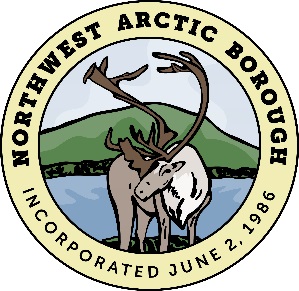 Budget, Audit & Finance Committee Meeting MinutesAugust 29, 2018 – 1:30 P.M.Northwest Arctic Borough Assembly Chambers – Kotzebue, AKCALL TO ORDERChair Nelson called the meeting to order at 1:30 P.MINVOCATIONMr. Austin Swan provided the invocation. SAFETY MOMENTMs. Shroyer Beaver commented about very young children playing on the waterfront with no adult supervision and she encouraged safety for all. ROLL CALLBudget, Audit and Finance Committee Members Present:Dood Carr	          Sandy Shroyer Beaver 	 Lucy NelsonLarry Westlake Sr. (exc.)Other Members PresentAustin Swan               Hannah Loon	Elmer Armstrong Jr.   	Carl WeisnerNathan Hadley Jr.	   Kirk Oviok Jr.(telephonic)Introduction of Staff and GuestsMatt Mead	     	Helena Hildreth	Clement Richards	Nathan Kotch	Wayne Hall		Silvano Viverios	Nelson Walker	Charlie GreggClara Jones		Jamie Lambert	Josephine Howarth	Amber Frizzell, APCMChris Hatch		Angie Sturm 		Nelda Swan		Kirsten Halpin, APCMNelda Swan, Elder Representative A quorum was present to conduct business.APPROVAL OF AGENDAMayor Richards requested to add Resolution 18-21 to Item J. Resolutions.Member Carr motioned, Member Shroyer Beaver seconded to approve the agenda as amended.  By unanimous consent of the committee the agenda was approved as amended.APPROVAL OF PREVIOUS MINUTESBudget, Audit and Finance Minutes of July 23, 2018Member Shroyer Beaver motioned, Member Westlake seconded to approve the BAF meeting minutes of July 23, 2018 as presented.  By unanimous consent the BAF meeting minutes were approved. COMMUNICATION AND APPEARANCESAlaska Permanent Capital Management (APCM)Ms. Kirsten and Mr. Amber Frizzell provided an investment overview.  Mr. Frizzell referred to slide number seven regarding the current stock and bond allocation and new investment opportunities.July 2018 Financials – Angie SturmMs. Angie Sturm, Finance Director, briefly provided the major highlights in the expenditure and revenue accounts for the period ending July 31, 2018.PUBLIC HEARINGS, ENACTMENT OF ORDINANCES & EMERGENCY ORDINANCESOrdinance 18-10	an ordinance of the Northwest Arctic Borough Assembly amending sections of the Borough Investment Code and for related purposes.Mayor Richards recommend due pass.A recommendation was made by the full concurrence of the committee to approve Ordinance 18-10 by the full assembly.Ordinance 18-04am01	an ordinance of the Northwest Arctic BoroughAssembly approving and adopting an amended line item budget for fiscal year 2019.Mayor Richards recommend due pass.A recommendation was made by the full concurrence of the committee to approve Ordinance 18-04am01 by the full assembly.RESOLUTIONSResolution 18-21    a resolution of the Northwest Arctic Borough Assembly approving Village Improvement Fund Applications from Kivalina, Selawik, Deering, Noatak and Kiana.Mayor Richards recommend due pass.Mr. Nelson Walker, VIC Vice-Chair, provided a brief overview of the applications recommended for approval by the full assembly.By full concurrence of the committee, Resolution 18-21 was recommended do pass by the full Assembly.COMMITTEE COMMENTSMember Carr requested that we have an APCM Summary at the work session.  She thanked the administration and VIF Staff for their hard work and she requested that these reports are on the website.  Chair Nelson also requested that the VIF chair go on the air with a PR discussing the VIF program. AUDIENCE COMMENTSNo audience comments.ADJOURNMENTWith no other business to discuss, the meeting adjourned at 3:30 PM